                   Dice Multiplication      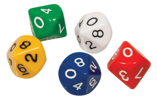 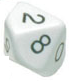 Materials: two dice; two different coloured counters; game boardTaking turns, Player 1 and Player 2:  Roll the two dice. Multiply the numbers. Cover the product with a counter.Once a square has been covered, it cannot be used again.When the gameboard us full, the person who has the most coloured counters is the winner.06332304554241627361812494035283621182524201615141210987654321725642486481